LSSU Fisheries and Wildlife Club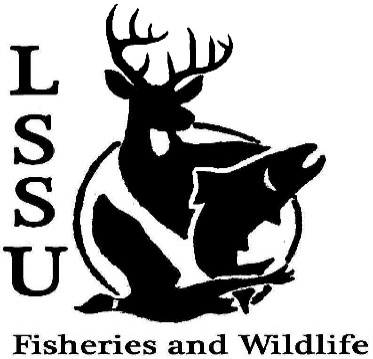 Meeting of November 16th, 2016Called to Order @8pm1st by Cole, 2nd by MikeOfficersPresident: Elizabeth Cilman ecilman@lssu.edu  (989) 305-8599Vice President: Juliet GolobSecretary: Kelly MildebrandtTreasurer: Katherine SkubikCommittee Chairs:Fundraising- Cliff PattinsonEvents-Riley WatermanApparel- Juliet GolobOfficer’s ReportVice President – Juliet GolobSecretary- Kelly Mildebrandt 1st by Mary, 2nd by Patrick Treasurer – Katherine Skubik 1st by Mike, 2nd by Cole Old BusinessMeet and Greet- Steven Gambicki Presented by Liz→ held at Laker Hall, went well.Meet and Greet- Emily Martin Presented by Anna→ Discussed jobs Laker Legion Box Presented by Mike, Cliff, and Kelly→ The game went well, wanted more food from cateringAtlantic Salmon Egg Take and Netting Presented by Cliff and the Club→ went well, thinking about doing more Whitefish Dinner Thank you everyone for all of your help!Presented by the Club→ Dinner went smoothly, made a good profit New BusinessApparel is in! contact Juliet Golob ( jgolob1@lssu.edu)Midwest Fish and Wildlife ConferenceLincoln, Nebraska: February 5th-8th $195 before November 30th $255 December 1st- January  25th $275 after January 25th Relay For Life (Super Hero Theme) - Saturday, March 25th 11am -11pm More information given by MaddieSurvey! Thank you!Have an idea for an event? Talk to Events Committee or any of the Officers!Have an idea for a speaker or a Meet and Greet at Laker Hall? Talk to Events committee or any of the officers! Senior Research help?RemindersPlease take photos and videos at FWC events!Pay your dues!Like the Facebook page!Visit our Website!  http://www.lssufwc.weebly.com/ Next Meeting: November 30th, 2016 Meeting Closed @ 8:24	1st by Mike, 2nd by Cole